Uitnodiging cursus Hoe voer ik een keukentafelgesprek?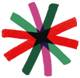 Platform VG HaaglandenLokale en regionale belangenbehartiging
voor mensen met een verstandelijke beperking en hun verwanten, www.platformvghaaglanden.nlHebt u wel eens gehoord van ‘het keukentafelgesprek’?Als iemand hulp bij het dagelijks leven nodig heeft, moet de gemeente daarvoor zorgen. Dat staat in de Wet maatschappelijke ondersteuning, de Wmo. Welke hulp precies wordt gegeven, wordt afgesproken in een ‘keukentafelgesprek’. Een gesprek dat een medewerker van de gemeente houdt met iemand die hulp nodig heeft. Daarom is een goede voorbereiding op dit gesprek erg belangrijk. Hiervoor is er nu een cursus van het Platform VG Haaglanden. 
Voor wie?De cursus is voor mensen die zelf zo’n keukentafelgesprek krijgen of willen aanvragen. Maar ook voor hen die daarbij willen helpen: hun ouders of anderen. Bereid je je graag goed voor op zo’n gesprek? Dan ben je van harte welkom; óók om je vader, moeder of begeleider mee te nemen. Ben je vader of moeder van iemand met een beperking; dan ben je ook van harte welkom. Wil je je zoon of dochter meenemen? Vooral doen! Kom je liever alleen? Ook dat kan!Hoe ziet de cursus eruit?De cursus duurt twee zaterdagen van half elf tot twee uur. Hij wordt gegeven door ervaren trainers, die ook persoonlijk weten hoe belangrijk goede hulp is. De eerste zaterdag gaat over het bepalen van de hulp die iemand nodig heeft. Hiervoor gebruiken we een werkboek dat speciaal voor deze training is gemaakt. De tweede zaterdag komt de praktijk aan de orde: hoe gaat zo’n keukentafelgesprek, en houd je vast aan wat  je samen hebt bepaald dat nodig is?
En dan? 
Na de cursus weet  je beter hoe zo’n gesprek gaat en weet je ook hoe je het  beste duidelijk  kunt maken  welke hulp er nodig is. De cursus kost niets. Voor een lunch wordt gezorgd. De cursus  wordt  gegeven op zaterdag 11 en zaterdag 18 februari 2017 in Delft. De precieze locatie is afhankelijk van het aantal deelnemers. Voor opgave of nadere informatie, stuur een mailtje naar: Edward.debruin@meezhn.nl  Bellen kan natuurlijk ook: 06 22 93 87 18 of 06 29 04 00 29. Kijk ook op www.platformvghaaglanden.nl Deze cursus is mogelijk door de Vereniging Sien Westland, Samenwerkende Ouderverenigingen Delft-Westland-Oostland en 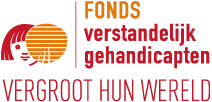 